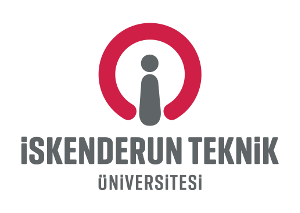 T.C.İSKENDERUN TEKNİK ÜNİVERSİTESİ……… Fakültesi/Yüksekokulu/KonservatuvarıSayı	: 4455667788/929/                                                                                              …/…./20…Konu  : Yeniden Atama Teklifi	(Öğretim Görevlisi)REKTÖRLÜK MAKAMINA(Personel Daire Başkanlığı)Fakültemiz/Yüksekokulumuz bölümlerinde görev yapan ve görev süreleri 30.06.20.. tarihinde sona erecek olan Öğretim Görevlilerinin yeniden atanmasına ilişkin, Fakültemiz/Yüksekokulumuz Yönetim Kurulunun …. tarih ve ….. sayılı toplantısında alınan … nolu kararı ile ilgililerin Yeniden Atanma Talep Dilekçesi ve Yeniden Atanma Formu ekte gönderilmiştir.Bilgilerinizi ve ilgili öğretim elemanlarının, 2547 sayılı Yükseköğretim Kanunun 31. maddesi uyarınca, 30.06.20.. tarihinden itibaren yeniden atanması hususunu teklif eder;Gereğini arz ederim....……………………..										      Dekan/MüdürEk: 1 – Fakülte/Yüksekokul Yönetim Kurulu Kararı ( … Sayfa)2 – Yeniden Atanma Talep Dilekçesi ( … Sayfa)3 – Yeniden Atanma Formu ( … Sayfa)Gündem Maddesi:Karar No:Fakültemiz/Yüksekokulumuz bölümlerinde görev yapan ve aşağıda bilgileri yer alan Öğretim Görevlilerinin görev sürelerinin 30.06.20.. tarihinde sona erecek olması nedeniyle; ilgililerin yeniden atanmalarına ilişkin talepleri ve 2547 sayılı Yükseköğretim Kanunun 31. maddesi uyarınca, görev sürelerinin bitim tarihinden itibaren yeniden atanmalarının uygun olduğuna ve kararın Rektörlük Makamına arzına, oybirliği/oyçokluğu ile karar verilmiştir. 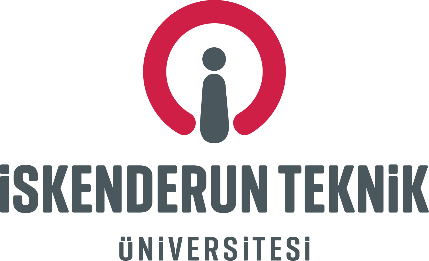 ……………………….FAKÜLTESİ/YÜKSEKOKULU………………..…….Bölüm BaşkanlığınaBölümünüz ………….….. anabilim-anasanat dalı/programı ……………… kadrosunda görev yapmaktayım. 30.06.20… tarihinde görev sürem sona erecek olup yeniden atama işleminin yapılmasına ilişkin belgeler ekte sunulmuştur. İbraz etmiş olduğum bilgi ve belgelerin doğru olduğunu beyan eder, aksi takdirde yeniden atamamın yapılmayacağını, atama yapılmış olsa dahi iptal edileceğini ve bulunduğum kadro ile ilişiğimin kesileceğini kabul ve taahhüt ederim.Gereğini arz ederim. …../……/20….İmza		:Unvanı	:Adı Soyadı	:EK:1 – Yeniden Atanma Formu 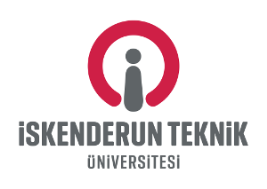 Yeniden atama işlemine ilişkin yukarıda vermiş olduğum bilgilerin doğru olduğunu beyan ederim. …./….20..İmza               : ........................................Adı Soyadı     : ........................................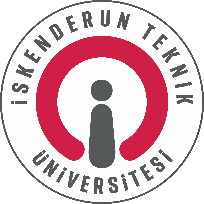 T.C.İSKENDERUN TEKNİK ÜNİVERSİTESİ…… FAKÜLTESİ/YÜKSEKOKULUFakülte/Yüksekokul/Konservatuvar Yönetim Kurulu KararıT.C.İSKENDERUN TEKNİK ÜNİVERSİTESİ…… FAKÜLTESİ/YÜKSEKOKULUFakülte/Yüksekokul/Konservatuvar Yönetim Kurulu KararıTOPLANTI TARİHİ:TOPLANTI SAYISI:KARAR SAYISI:TOPLAM KARAR SAYISI:YENİDEN ATANMASI UYGUN GÖRÜLEN ÖĞRETİM GÖREVLİLERİYENİDEN ATANMASI UYGUN GÖRÜLEN ÖĞRETİM GÖREVLİLERİYENİDEN ATANMASI UYGUN GÖRÜLEN ÖĞRETİM GÖREVLİLERİYENİDEN ATANMASI UYGUN GÖRÜLEN ÖĞRETİM GÖREVLİLERİSNBölüm/Anabilim/Anasanat Dalı/ProgramKadro UnvanıAdı-Soyadı1-  ---2-  ---3-  ---Dekan/MüdürDekan/MüdürDekan/MüdürÜyeÜyeÜyeÜyeÜyeÜyeRaportörRaportörRaportörUnvanı Adı-Soyadı:Fakülte/YO/MYO:Bölümü:Anabilim Dalı/Program:A)EĞİTİM BİLGİLERİ:A)Lisans:  Eğitim bilgisi başlama/bitiş tarihi yazılmalıdır.Yüksek Lisans: Eğitim bilgisi başlama/bitiş tarihi ve aşaması yazılmalıdır.Doktora: Eğitim bilgisi başlama/bitiş tarihi ve aşaması yazılmalıdır.B)FAKÜLTE/Y.O./MYO/ BÖLÜMDE ALDIĞI İDARİ GÖREVLER:B)En son atama tarihinden itibaren yapılan faaliyetler belirtilmelidir.C)VERİLEN DERSLER:C)En son atama tarihinden itibaren verilen dersler belirtilmelidir.D)GÖREV ALDIĞI ARAŞTIRMA PROJELERİ:D)En son atama tarihinden itibaren yapılan faaliyetler belirtilmelidir.E)KATILDIĞI BİLİMSEL TOPLANTI ve KURSLAR:E)En son atama tarihinden itibaren yapılan faaliyetler belirtilmelidir.F)AKADEMİK ve BİLİMSEL YAYINLAR:F)En son atama tarihinden itibaren yapılan akademik ve bilimsel çalışmalar yeniden eskiye doğru belirtilmelidir. Bilimsel yayınlara ilişkin fiziki doküman eklenmemesi gerekmektedir.G)BÖLÜM BAŞKANI GÖRÜŞÜ:BÖLÜM BAŞKANI GÖRÜŞÜ:OLUMLUOLUMSUZG)İmza…./…./20…Unvanı/Adı-Soyadıİlgili hakkında verilen görüş; olumsuz ise gerekçesi, olumlu ise ilgilinin yıl içerisinde ki akademik performansı ve idari süreçlerde vermiş olduğu katkılarla ilgili görüşünüzü açıklayınız.İlgili hakkında verilen görüş; olumsuz ise gerekçesi, olumlu ise ilgilinin yıl içerisinde ki akademik performansı ve idari süreçlerde vermiş olduğu katkılarla ilgili görüşünüzü açıklayınız.İlgili hakkında verilen görüş; olumsuz ise gerekçesi, olumlu ise ilgilinin yıl içerisinde ki akademik performansı ve idari süreçlerde vermiş olduğu katkılarla ilgili görüşünüzü açıklayınız.İlgili hakkında verilen görüş; olumsuz ise gerekçesi, olumlu ise ilgilinin yıl içerisinde ki akademik performansı ve idari süreçlerde vermiş olduğu katkılarla ilgili görüşünüzü açıklayınız.İlgili hakkında verilen görüş; olumsuz ise gerekçesi, olumlu ise ilgilinin yıl içerisinde ki akademik performansı ve idari süreçlerde vermiş olduğu katkılarla ilgili görüşünüzü açıklayınız.İlgili hakkında verilen görüş; olumsuz ise gerekçesi, olumlu ise ilgilinin yıl içerisinde ki akademik performansı ve idari süreçlerde vermiş olduğu katkılarla ilgili görüşünüzü açıklayınız.H)DEKAN/MÜDÜR GÖRÜŞÜ:                                                           DEKAN/MÜDÜR GÖRÜŞÜ:                                                           DEKAN/MÜDÜR GÖRÜŞÜ:                                                           OLUMLU  OLUMSUZH)İmza…./…./20…Unvanı/Adı-Soyadıİlgili hakkında verilen görüş; olumsuz ise gerekçesi, olumlu ise ilgilinin yıl içerisinde ki akademik performansı ve idari süreçlerde vermiş olduğu katkılarla ilgili görüşünüzü açıklayınız.İlgili hakkında verilen görüş; olumsuz ise gerekçesi, olumlu ise ilgilinin yıl içerisinde ki akademik performansı ve idari süreçlerde vermiş olduğu katkılarla ilgili görüşünüzü açıklayınız.İlgili hakkında verilen görüş; olumsuz ise gerekçesi, olumlu ise ilgilinin yıl içerisinde ki akademik performansı ve idari süreçlerde vermiş olduğu katkılarla ilgili görüşünüzü açıklayınız.İlgili hakkında verilen görüş; olumsuz ise gerekçesi, olumlu ise ilgilinin yıl içerisinde ki akademik performansı ve idari süreçlerde vermiş olduğu katkılarla ilgili görüşünüzü açıklayınız.İlgili hakkında verilen görüş; olumsuz ise gerekçesi, olumlu ise ilgilinin yıl içerisinde ki akademik performansı ve idari süreçlerde vermiş olduğu katkılarla ilgili görüşünüzü açıklayınız.İlgili hakkında verilen görüş; olumsuz ise gerekçesi, olumlu ise ilgilinin yıl içerisinde ki akademik performansı ve idari süreçlerde vermiş olduğu katkılarla ilgili görüşünüzü açıklayınız.